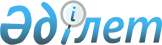 "Қазақстан Республикасы Президентінің 1998 жылғы 20 қаңтардағы N 3827 Жарлығына толықтыру енгізу туралы" Қазақстан Республикасының Президенті Жарлығының жобасы туралыҚазақстан Республикасы Үкіметінің 2008 жылғы 4 мамырдағы N 407 Қаулысы

      Қазақстан Республикасының Үкіметі  ҚАУЛЫ ЕТЕДІ: 

      "Қазақстан Республикасы Президентінің 1998 жылғы 20 қаңтардағы N 3827 Жарлығына толықтыру енгізу туралы" Қазақстан Республикасының Президенті Жарлығының жобасы Қазақстан Республикасы Президентінің қарауына енгізілсін.        Қазақстан Республикасының 

      Премьер-Министрі                                    К.Мәсімов  Қазақстан Республикасы Президентінің Жарлығы  Қазақстан Республикасы Президентінің 1998 жылғы 20 қаңтардағы N 3827 Жарлығына толықтыру енгізу туралы        "Қазақстан Республикасындағы мерекелер туралы"  Қазақстан Республикасының 2001 жылғы 13 желтоқсандағы Заңының 4-бабына сәйкес  ҚАУЛЫ ЕТЕМІН: 

      1. "Қазақстан Республикасындағы кәсіптік және өзге де мерекелер туралы" Қазақстан Республикасы Президентінің 1998 жылғы 20 қаңтардағы N 3827  Жарлығына  (Қазақстан Республикасының ПҮАЖ-ы, 1998 ж., N 1, 1-құжат; 2003 ж., N 44, 46 9-құжат; 2007 ж., N 18, 197-құжат) мынадай толықтыру енгізілсін: 

      аталған Жарлықпен бекітілген Қазақстан Республикасындағы кәсіптік және өзге де мерекелердің тізбесі мынадай мазмұндағы он бесінші абзацпен толықтырылсын: 

      "Атом саласының қызметкерлері күні - 28 қыркүйек". 

      2. Осы Жарлық жарияланған күнінен бастап қолданысқа енгізіледі.        Қазақстан Республикасының 

      Президенті                                         Н.Назарбаев 
					© 2012. Қазақстан Республикасы Әділет министрлігінің «Қазақстан Республикасының Заңнама және құқықтық ақпарат институты» ШЖҚ РМК
				